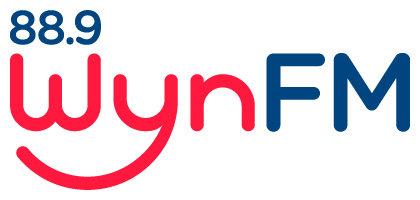   SOCIAL  MEDIA          POLICYCommunity Radio Broadcasting Codes of Practice: Code 3: General Programming                                                                                          Review:  October 2021                           WYNFM  SOCIAL MEDIA POLICY1.	AimThis policy aims to ensure that all members and announcers of WynFM Community Radio Inc. understand the implications and potential for harm that participation in Social Media can have on the station.Social Media covers a wide range of activities and services such as Facebook, Twitter, YouTube, My Space, Wikipedia, Internet forums and many apps, websites and platforms.This policy recognises that as technology changes, there may be other forms of sharing social media and social networking, and this policy will cover any forms of sharing social information by any medium or by any internet site or by any other known or devised site when this policy was formulated.2.	Guidelines and responsibilitiesIf you are posting on social media under WynFM’s name or a show broadcast through WynFM,  you are representing the Station – just as you are doing if you are on air.If you are representing the Station or involving the Station in your post , you are not permitted to post:Anything with the potential to be perceived as bullying, discriminatory, defamatory, hateful, obscene or otherwise offensive – such as vulgarity, slander or libel, ethnic, religious or racial slurs.AdvertisingOther member’s personal informationConfidential WynFM information such as financial detailsContent irrelevant to the stationMisleading or clearly incorrect informationPersonal opinions, in such a way that they may be misconstrued as the stations official position on a matterAny photographs that are connected to the Station without permission from all the people depicted in the photographAnything that undermines the interest or reputation of WynFm Community Radio or its membersPlease consider that not everything that you see on the internet is  appropriate for rebroadcast or posting on WynFM social media platforms.Some items may be better suited for your own personal accounts.When in doubt, do not post.When posting on your personal account or other platforms unassociated with WynFM , the guidelines do not apply.However, if you identify WynFM and your connection to it in a private post, you will be subject to this social media policy.3.	Consequences of breaching this policyIf the Committee of Management determines there has been a breach of this policy, it will result in disciplinary action ranging from a verbal warning to termination of membership Of course, State and Federal law also applies and may also be a consequence of breaching this policy.Documents related to this Policy:Community Broadcasting Codes of Practice: Code 3: General programmingWYNFM Community Radio Inc ConstitutionWYNFM Community Radio Inc PoliciesVolunteer PolicyComplaints PolicyInternal Conflict and Grievance ProceduresPrivacy Policy [Not yet ratified]Diversity PolicyHealth and Safety Policy